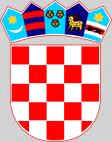  REPUBLIKA HRVATSKA ZADARSKA   ŽUPANIJA OPĆINA POSEDARJE JEDINSTVENI UPRAVNI ODJEL Trg Martina  Posedarskog 1       23242 PosedarjeKLASA: 112-02/22-01/04URBROJ: 2198-07-03-22-3Posedarje, 20. listopada 2022. Na temelju članka 19. Zakona o službenicima i namještenicima u lokalnoj i područnoj (regionalnoj) samoupravi („Narodne novine“ br. 86/08, 61/11, 4/18 i 112/19) Povjerenstvo za provedbu natječaja ovim putem daje slijedeću:OBAVIJEST I UPUTE KANDIDATIMA u postupku prijma u službu u Vlastiti pogon Općine Posedarje na radno mjesto:Niži komunalni radnik u vlastitom pogonu- 1 izvršitelj na neodređeno vrijemeU Narodnim novinama i na mrežnim stranicama Općine Posedarje objavljen je javni natječaj za prijem službenika u Vlastiti pogon Općine Posedarje na radno mjesto:1.	Niži komunalni radnik u Vlastitom pogonu – 1 izvršitelj na neodređeno vrijeme1. OPIS POSLOVA RADNOG MJESTANiži komunalnog radnika u Vlastitom pogonu :2. PODACI O PLAĆI RADNOG MJESTAPlaću radnog mjesta nižeg komunalnog radnika čini umnožak koeficijenta složenosti poslova radnog mjesta koji iznosi 1,00  sukladno važećoj odluci o osnovici i koeficijentima za obračun plaće službenika i namještenika Općine Posedarje i  važeće osnovice za obračun plaće, uvećan za 0,5% za svaku navršenu godinu radnog staža.Osnovica za obračun plaće službenika i namještenika u Općini Posedarje utvrđena je Odlukom Općinskog načelnika i iznosi 6.044,51 kuna bruto.3. PRETHODNA PROVJERA ZNANJA I SPOSOBNOSTI KANDIDATAPodatak o vremenu održavanja provjere znanja i sposobnosti i popis kandidata koji ispunjavaju formalne uvjete natječaja objavit će se najmanje 5 dana prije održavanja provjere na mrežnoj stranici Općine Posedarje.Prethodna provjera znanja i sposobnosti kandidata obavit će se putem pisanog testiranja iz općeg znanja.Pisano testiranje sastoji se od 10 pitanja i traje 45 minuta.  Odmah po završetku pisanog testiranja, povjerenstvo će ocijeniti testove kandidata. Za svaki dio provjere kandidatima se dodjeljuje određeni broj bodova od 1 do 10. Intervju se provodi samo sa kandidatima koji su ostvarili najmanje 50% ukupnog broja bodova na pisanom testiranju (najmanje 5 bodova).  Testiranje se provodi i kada se prijavio samo jedan kandidat na natječaj koji ispunjava formalne uvjete natječaja.Za kandidata koji ne pristupi testiranju smatrat će se da je povukao prijavu na javni natječaj.INTERVJU S POVJERENSTVOM ZA PROVEDBU NATJEČAJAPovjerenstvo kroz razgovor s kandidatima utvrđuje interese, motivaciju kandidata za rad i ostalo.Razgovor s kandidatima se provodi u trajanju do 10 minuta sa svakim kandidatom pojedinačno.U slučaju kada nijedan kandidat nije postigao zadovoljavajuće rezultate na testiranju, raspisati će se novi javni natječaj za prijam u službu na predmetnom radnom mjestu.Nakon provedenog postupka provjere znanja i sposobnosti kandidata, Povjerenstvo izrađuje zapisnik, odnosno Izvješće o provedenom postupku i utvrđuje rang – listu kandidata prema broju ostvarenih bodova, te Izvješće s priloženom rang – listom, potpisanima od strane svih članova Povjerenstva dostavlja pročelniku Jedinstvenog upravnog odjela.Pročelnik Jedinstvenog upravnog odjela donijet će rješenje o prijemu u službu koje se dostavlja kandidatima prijavljenima na natječaj, koji ispunjavaju formalne uvjete natječaja. POVJERENSTVO ZA PROVEDBU NATJEČAJAOpis poslovaPostotak vremena potreban za obavljanje poslaOpskrba pitkom vodom20Održavanje čistoće30Odlaganje komunalnog otpada20Održavanje javnih površina i nerazvrstanih cesta20Naplata naknada i pristojbi koje se naplaćuju na licu mjesta5Obavlja i druge poslove prema nalogu upravitelja vlastitog pogona5